Connect (What’s your first thought?)Write Answers in Scientific NotationCompare(Discuss with your partner how they solved this problem?)Correct/Collaborate(Collect information from video. Be discuss with partner about learning)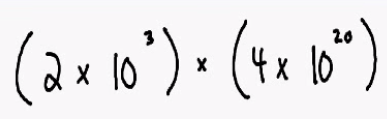 What is the product of powers property?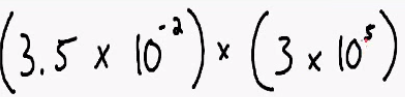 How does the product of powers property help you with this problem?Objective*Multiply and Divide Numbers in Scientific NotationCommon Core State Standards 8.EE.4http://safeshare.tv/w/NhDSIiDubz